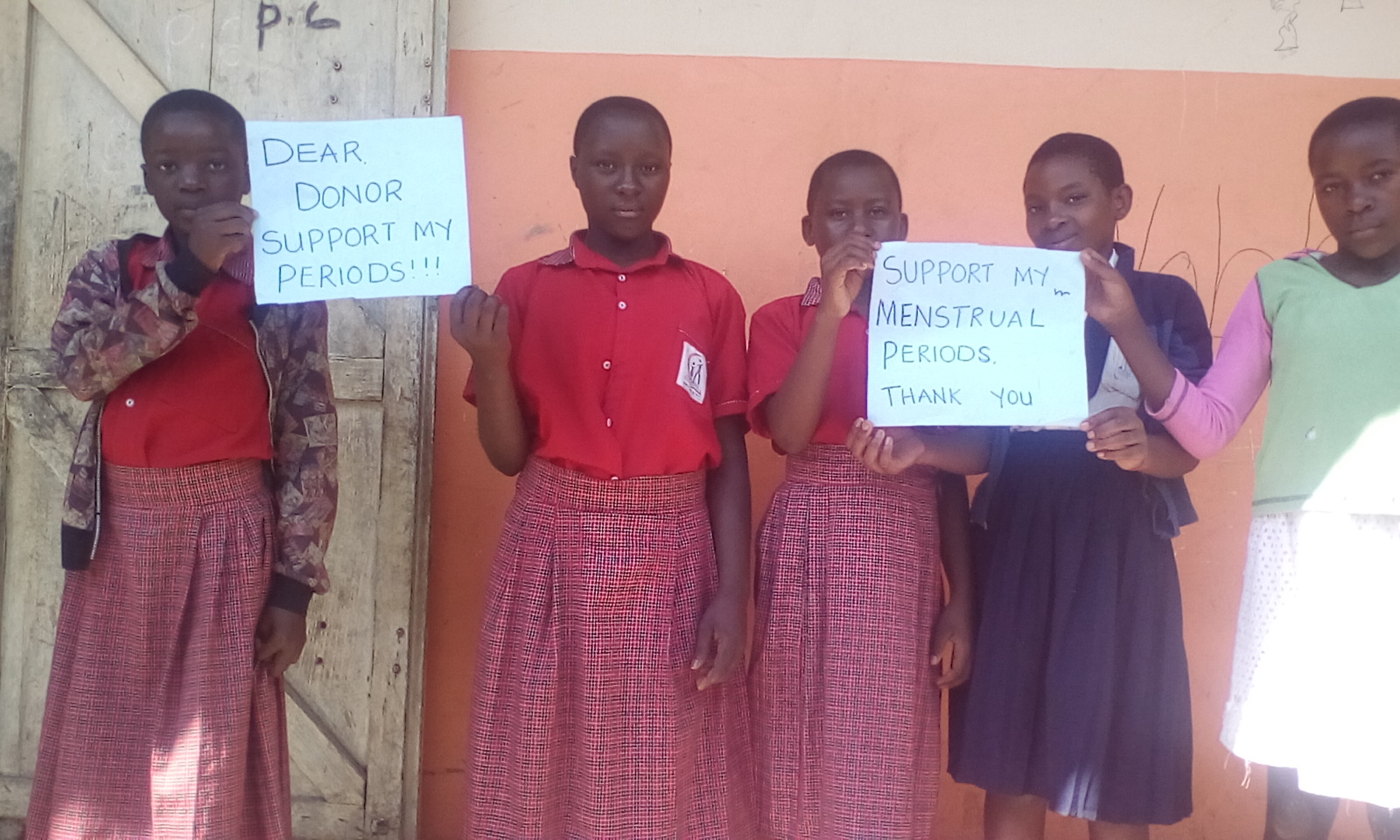 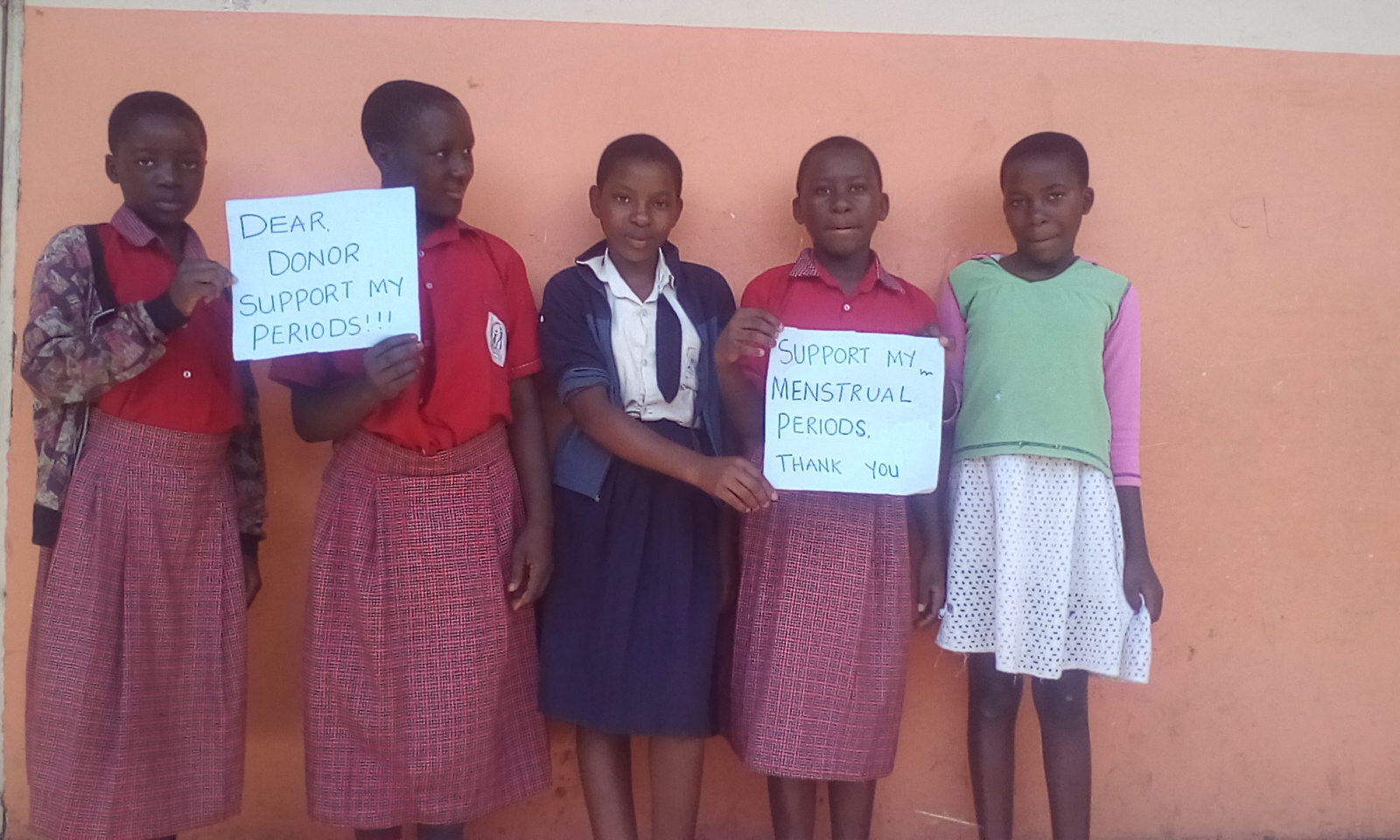 Thank you So Much Contact us Mama Dorika’s Island of Happiness-MDIHIslandofhappiness21@gmail.com+256788267053